Совещание руководителей образовательных организаций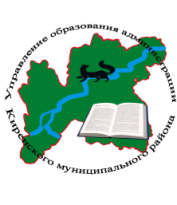 Датапроведения:30 апреля 2021 года.Началосовещания:10.00 часов.Местопроведения:МКУ «Центр развития образования».Участники совещания:специалисты управления образования, методисты МКУ ЦРО, руководители образовательных организаций.Повестка совещания10.00–10.05Приветственное слово.Звягинцева О. П.,начальник управления образования.10.05–10.15О режиме работы образовательных организаций и соблюдениимер безопасности  в праздничные и выходные дни. Любец Е. Б., методист МКУ «Центр развития образования».10.15–10.30О безопасности детей на водных объектах во время весеннего паводка и в каникулярное время. О проведении инструктажей с детьми и родителями.Залуцкий А. В., начальник ГИМС.10.30 – 10.40О вакцинации работников образовательных организаций.Звягинцева О. П.,начальник управления образования.10.40 –11.00О подготовке образовательных организаций к летней оздоровительной кампании. О проведении акции «Безопасность детства».Роднаева О. А. , ведущий специалист управления образования.11.00 – 11.15О проблемных вопросах, выявленных в ходе проверки образовательных организаций службой по контролю и надзору в сфере образования Иркутской области.Ярыгина А. А., директор МКОУ СОШ с. Макарово, Рогозина Т. А., заведующая МКДОУ «Детский сад № 11».11.15 – 11.25Создание условий для обеспечения БДД при перевозке обучающихся в образовательных организациях. Потапова Е. А., директор МКОУ СОШ № 5 г. Киренска.11.25 – 11.30 О переходе официальных сайтов образовательных организаций на единую платформу. О ведении сайтов  образовательных организаций.Полоскова Т. А., методист МКУ ЦРО.11.30–11.40О проведении государственной итоговой аттестации в 2021 году. О работе общественных наблюдателей. О тестировании организаторов.Хорошев И. В., директор МКУ ЦРО.11.40 – 12.00    Анализ заявок на комплектование 2021-2022 гг. Леонтьева Л. В., консультант по дошкольному образованию                       12.00 –12.15Вопросы – ответы. Принятие решений. 